Конспект занятия в подготовительной группеТема: «Праздник Светлой Пасхи»Не секрет, что нам приходится заново учиться праздновать наши традиционные праздники. Когда-то традиции передавались в семье из поколения в поколение – «из уст в уста», «от сердца к сердцу». Народные праздники знакомят детей с существующими традициями и обычаями русского народа, помогают донести до ребёнка высокие нравственные идеалы. Мы, взрослые должны познакомить детей с историей нашей Родины, научить пользоваться богатством культурных традиций.Цель: Знакомство детей с христианским праздником Светлой Пасхи и его обычаями.Задачи:- Познакомить детей с православным праздником «Светлое Воскресение Христово», с его историей.- Развивать интерес к культуре предков.-Рассказать об обычаях и обрядах, связанных с праздником.- Воспитывать патриотические чувства к православным традициями русского народа, к народному творчеству.Комплекс мероприятий: Беседа на тему «Что такое пасха?»Беседа на тему «Почему мы красим яйца?»Пасхальные игры «Катание яиц», «Кто найдёт больше яиц?»,Хороводные игры «Солнышко-вёдрышко», «Ты по кругу пройди, себе друга найди».Покраска яиц. Выпечка куличей.Работа с родителями:Консультация для родителей «Православный праздник «Пасха»Ребенок:Как люблю я праздник Пасхи!Приготовлюсь к четвергуБабушка яички красит,Я ей тоже помогу.На скорлупке хрупкой, тонкойДля людей, для красотыКрашу кисточкой тихонько: Крестик, солнышко, цветы.В светлый праздник ВоскресеньяПодарю своим друзьямПо яичку, с поздравленьемИ скажу: «Раскрасил сам»«Что такое Пасха?» Рассказ воспитателя:В воскресенье  мы будем встречать христианский праздник - Пасха.  Этот праздник – победа  жизни над смертью , праздник любви, мира и светлой жизни. Когда-то давно Господь послал на Землю своего сына- Иисуса, который должен был научить народ смирению и  любви.  Христос принес себя в жертву, чтобы показать людям истинную любовь – это любовь к Богу. Своей смертью, а затем воскрешением, Христос поведал людям, что жизнь не заканчивается смертью. Неизбежный конец жизни приводит к встрече с Богом. Вот  это воскрешение – победу над смертью и празднуют люди каждый год весной – и называется этот праздник Пасха.Всю неделю, предшествующую Пасхе, называют Страстной. Особо выделяют последние дни Страстной недели – Чистый Четверг (день очищения от грехов), Страстная Пятница  ( упоминание о распятии и смерти Иисуса Христа), Великая Суббота ( день печали), и Светлое Воскресение Христово – праздник жизни и победы над смертью.Начиная с Чистого Четверга мы начинаем готовиться к встрече Пасхи – сначала убирать дом, а потом красим яйца и  печем куличи.Праздник Пасхи про­должается целую неделю. И называ­ется эта неделя по-разному - пас­хальной, светлой, святой. Люди ходят друг к другу в гости, веселятся.В городах качались на качелях, каруселях, играли в горелки. В  дерeвняx устраивали игры, хороводы.Люди думали о будущем урожае и посевных работах и чтобы пробудить землю от зимнего сна, чтобы был хороший урожай катали по земле крашеные яички.«Почему мы красим яйца?»«Царь – день», или «Велик – день» - так называли праздник Пасхи в народе. Пасха это день всеобщего равенства, любви и милосердия. Люди приветствовали друг друга словами «Христос воскрес», в ответ звучало «Воистину воскрес», трижды целовались, дарили друг другу красные яйца. Этот обычай очень давний; Христос дал нам жизнь, а яйцо это знак жизни. Мы ведь знаем, что из яйца выходит живое существо.- Кто, вылупляется из яйца? (ответы детей).Призадумалось яйцо:Кто же я, в конце концов?Лебедь, утка, или я, ядовитая змея? - А как вы думаете, в какой цвет красили яйца наши предки?И почему? - Красный цвет – это цвет радости. И ещё это цвет крови, которой Христос освятил жизнь. Вот с тех пор люди стали приветствовать друг друга красным яйцом, как знаком вечной жизни.послушайте, как в старину красили яйца. Первоначально яйца окрашивались только в красный цвет, позже их стали окрашивать во всевозможные цвета, рисовали на них пейзажи, записывали даже свои мысли.Также в старину яйца окрашивали с помощью  ярких лоскутков и ниток, которые линяли. Яйцо смачивали водой, и обкладывали лоскутками и нитками, заворачивали в белую тряпочку и крепко заматывали ниткой, затем варили.Красили яйца в четверг перед праздником, всей семьёй. Бытовало поверье, что яйца, сваренные в крутую в чистый четверг, предохраняют от болезней, если их есть на Пасху, а скорлупу от яиц зарыть в землю на пастбище где пасли скот, это надёжно защищало домашних животных от сглаза и всяких несчастий.Но самое главное, что вы должны запомнить, Пасха – день всеобщего равенства, любви и милосердия. Не обижайте младших, будьте внимательны и послушны старшим, щедры к бедным, добры к нашим четвероногим и крылатым друзьям.Пусть в ваших душах царит любовь и милосердие.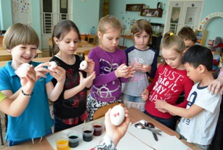 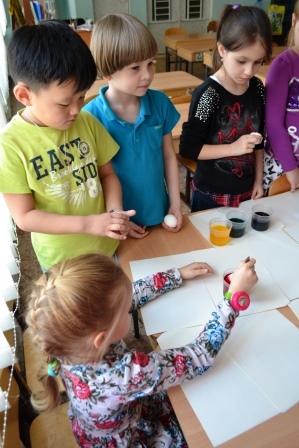 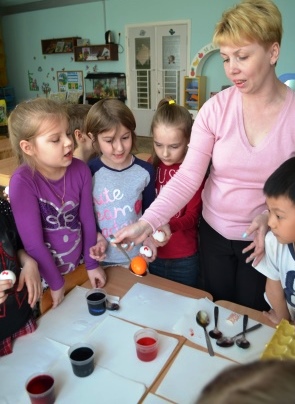 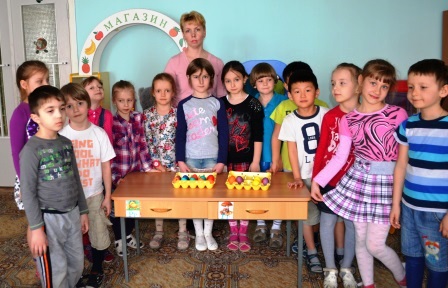 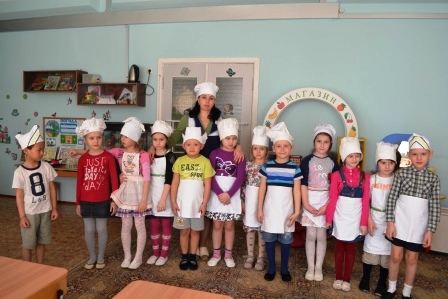 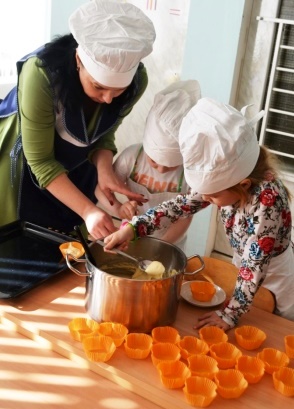 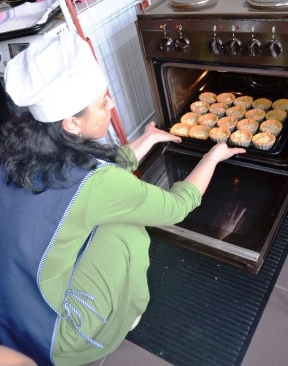 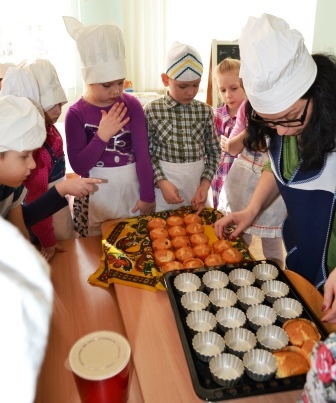 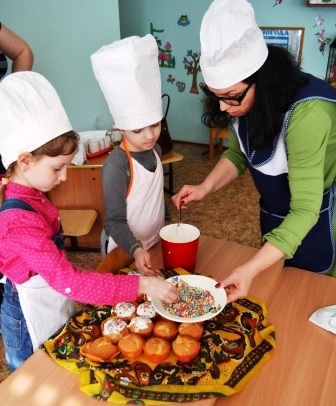 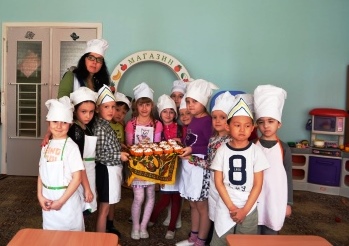 